Pivot-TabellenDie Dateien können in einer Matrixdarstellung angezeigt werden.19.2Excel Pivot-TabellenKurszielSie lernen Möglichkeiten kennen, die Daten mit einer Pivot-Tabelle auszuwerten.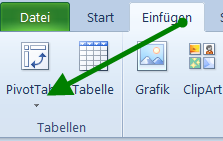 In der Registerkarte  Einfügen  ist in der Gruppe Tabellen die Schaltflächen Pivot-Tabelle.Setzen Sie den Positionsanzeiger in die auszuwertende Datei und klicken Sie diese Schaltflächen Pivot-Tabelle.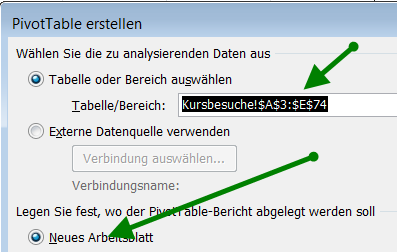 Wählen Sie die zu analysierenden Daten aus. Beachten Sie, dass der richtige Bereich eingetragen ist.Legen Sie fest, wo der Bericht abgelegt werden soll,aktivieren Sie vorteilhaft Neues Arbeitsblatt.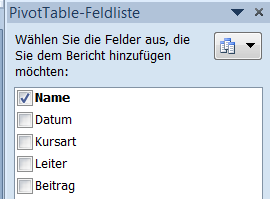 Auf der rechten Seite öffnet sich ein Fenster mit den gültigen Feldnamen.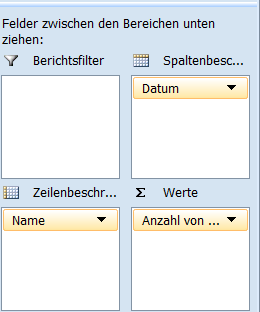 Ziehen Sie das Feld mit der Maus in diese Bereiche.Sofort wird der aktuelle Stand in der Vorschau angezeigt.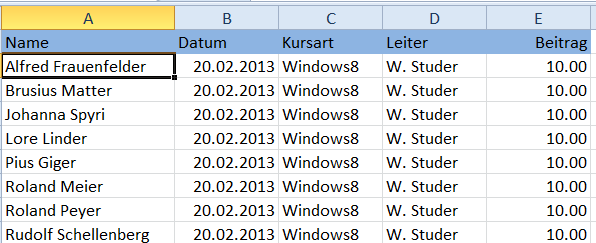 Analyse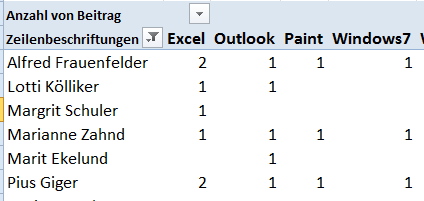 UebungUebungOeffnen Sie das Uebungsdokument Excel Adressliste.Aktivieren Sie das Arbeitsblatt Kursbesuche.Setzen Sie den Positionsanzeiger auf einen Namen.Erstellen Sie eine Pivot-Tabelle.Ueber Start | Löschen | Arbeitsblatt löschen  können Sie das Arbeitsblatt wieder löschen.Oeffnen Sie das Uebungsdokument Excel Adressliste.Aktivieren Sie das Arbeitsblatt Kursbesuche.Setzen Sie den Positionsanzeiger auf einen Namen.Erstellen Sie eine Pivot-Tabelle.Ueber Start | Löschen | Arbeitsblatt löschen  können Sie das Arbeitsblatt wieder löschen.